Publicado en Internacional el 03/02/2023 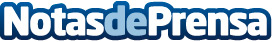 Lanzamiento Libro "Hegemón; Juicio y Sentencia contra el Estado"Editorial IDEF (Chile y EEUU) y Editorial Letra Minúscula (España) anuncian el lanzamiento internacional, para toda habla hispana, del primer libro correspondiente a la trilogía Hegemón; una obra disruptiva e innovadora que presenta un crítica asertiva contra la existencia de todo poder central y describe la posible evolución cultural de la civilización, que estaría destinada a conformar un nuevo "pacto social" libre de coacción y por consiguiente de una clase gobernanteDatos de contacto:Editorial IDEF LLChttps://hegemon.online+56936507229Nota de prensa publicada en: https://www.notasdeprensa.es/lanzamiento-libro-hegemon-juicio-y-sentencia_1 Categorias: Internacional Literatura Sociedad http://www.notasdeprensa.es